Geluid van de video verwijderenGa naar het tabje ‘bewerken’Kies nu voor ‘videovolume’Zet het volume helemaal terug naar 0 met het schuifje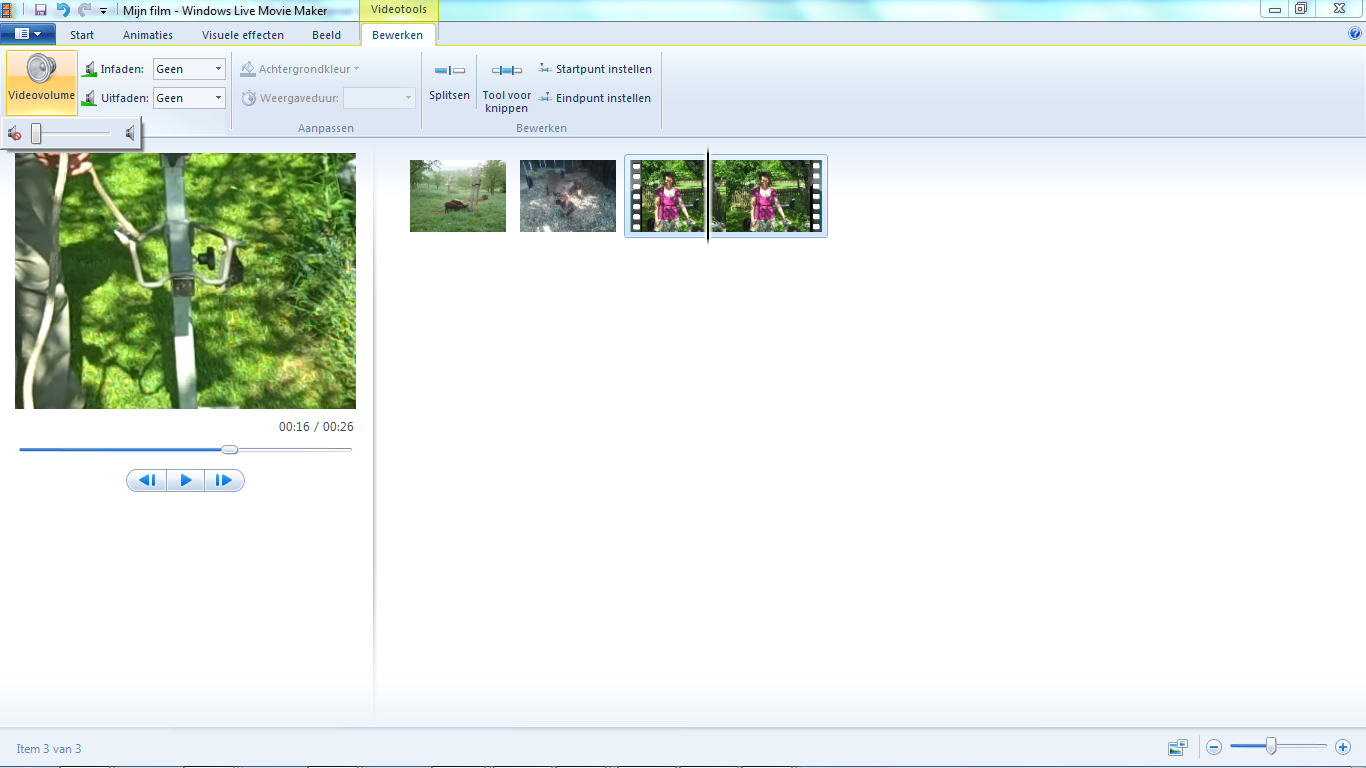 Nieuw geluid toevoegenGa naar het tabje ‘start’Kies voor ‘muziek toevoegen’Er verschijnt een popup-scherm met je bestanden. Kies de juiste map en het juiste bestand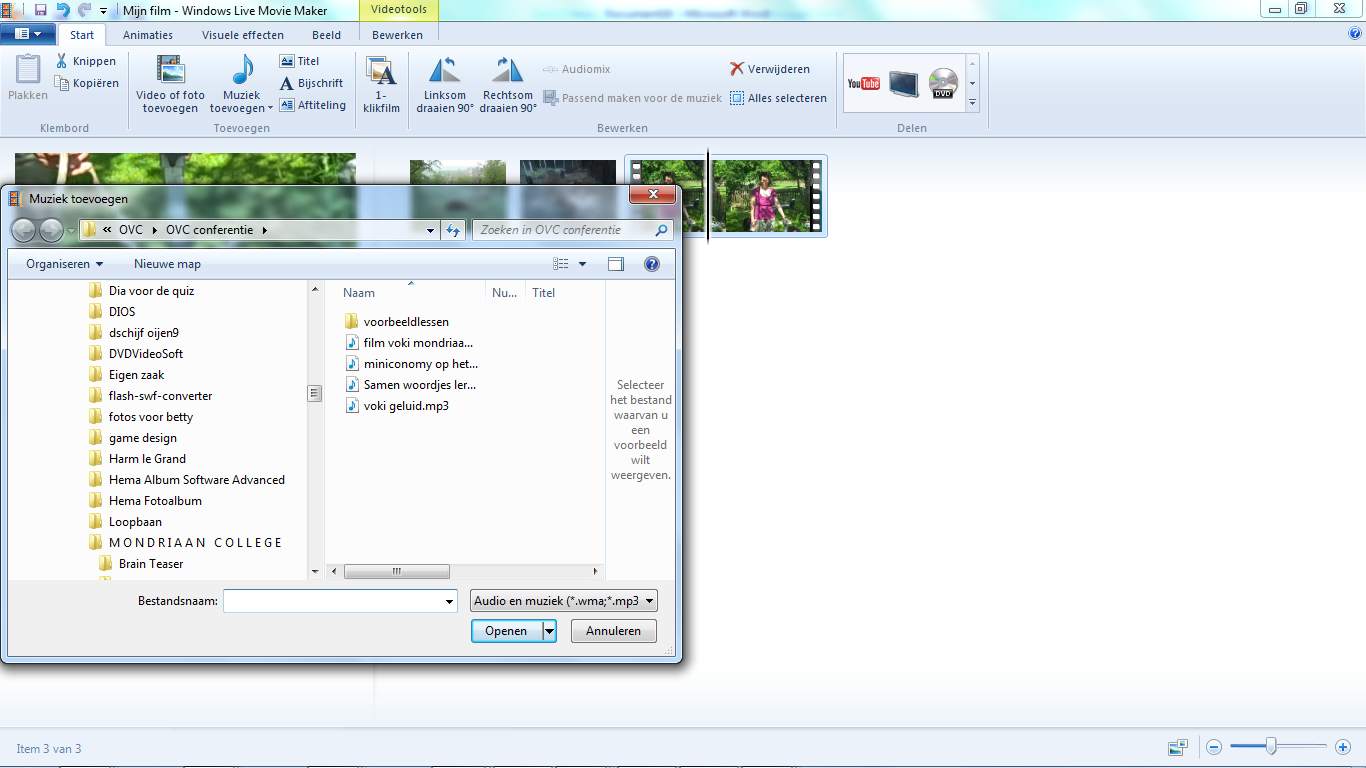 Kies het juiste geluidsfragment en klik op openenHet toegevoegde geluid verschijnt in een balk boven je film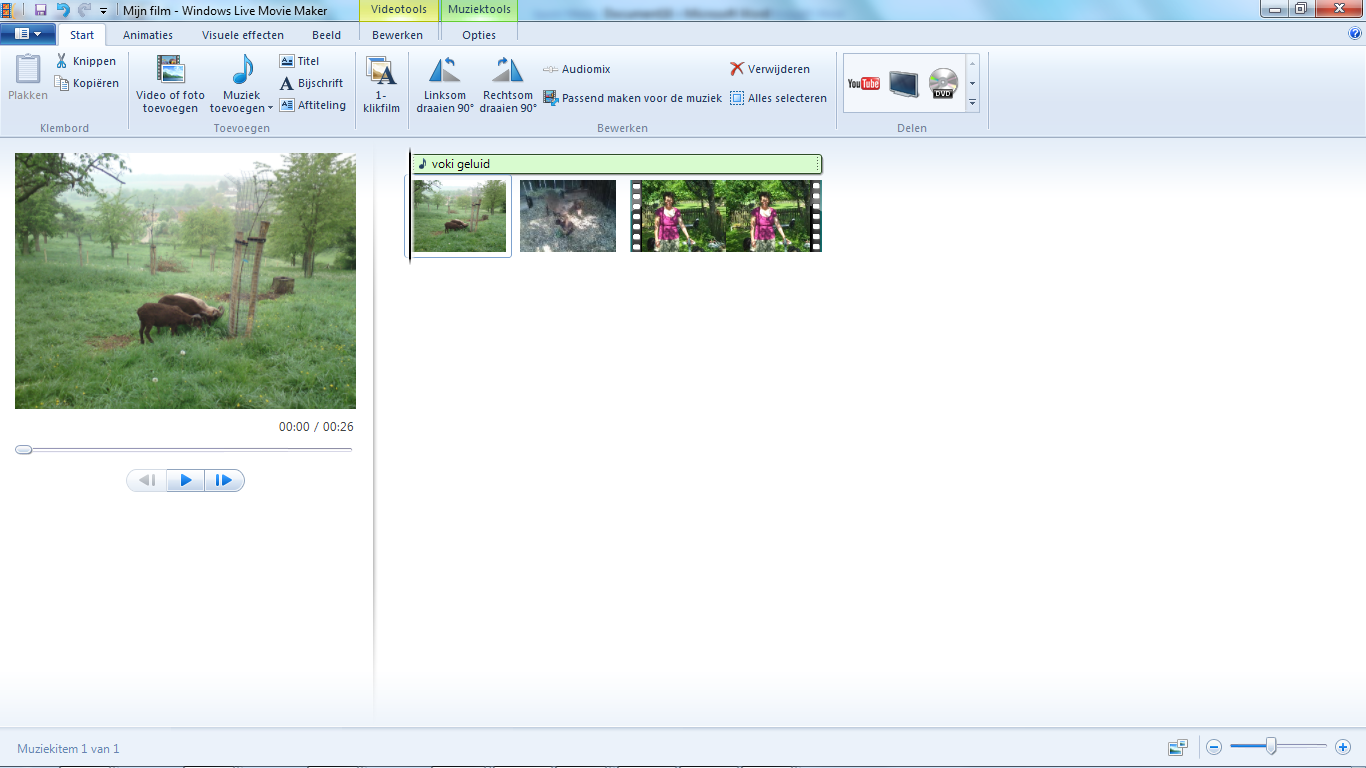 